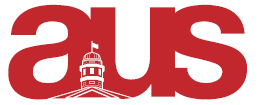 Report of CLASHA, AUS Council 8th March 2016Past Events:Prof Talk on the 31st of January: Very good turnout of around 25 students to hear prof Machi and LeGrand present their research and careers.Upcoming Events:LLC Crawl, mid-March Afro-Latin identities panel, early marchCooking session, late March. Journal launch party, early AprilPeer tutoring for Spanish classesAll students are welcomed to our events!Our next meeting will be on the March 13th at 5:30pm, in the CLL Lounge Respectfully Submitted,Name: Kyle Ricardo PahalPosition: VP External CLASHA